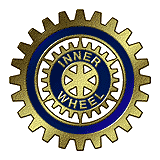 Kristinehamns IWC	Årets motto: “Leave a Lasting Legacy”Brev nr: 1-3President: Birgitta FagrellSekreterare: Gullevi SandlingDistriktspresident: Agnetha MellgrenKallelse till årsmöteDatum: måndag 12 mars 2018Klockan: 18.30Plats: Mat i din Vardag (dvs 2i1 som har bytt namn)Program: Representanter från djurhemmetinformerar  	Meny:  Pris:  130 SEKAnmälan: Marica Wirén 070-5631067 eller Inger Lampa Jonsson 073-1571778Senast torsdag 8 mars Månadsmöte 12 februari 2018.Vi var 13 IW systrar som träffades samt en gäst Britt-Marie Skyman. President Birgitta Fagrell tände vänskapens ljus och hälsade oss välkomna. Tyvärr var representanterna från elevhälsan  förhindrade att närvara p g a sjukdom. Lena Watz ryckte in som ersättare och berättade för oss om stjärnhimlen men dessförinnan tog Birgitta upp diverse klubbärenden.Skylt med Inner Wheel emblemet kan sättas upp på dörren till restaurang Mat i vår Vardag.Till rådspresident har klubben förordat Agnetha Svensson, Filipstad.Vi har fått inbjudan till DM i Arboga söndag 11/3. Delegater Birgitta Fagrell och Gullevi Sandling. Suppleanter Marica Wirén o Carina Nyman.Birgitta redovisade en delrapport angående hjälpprojekt som visar att penningsummorna minskat med 14 %.Skattmästare Lena Watz berättade att vår spargris inbringat 290:- i januari och 320:- i februari. För decemberpengarna har elevhälsan köpt mat och julklappar till behövande barn.Birgitta arbetar med att försöka få tag på IW doktorn.DISO Marita Björn har fått som uppgift att ta reda på vilka lokala projekt som finns inom distriktet. Hon hade speciellt fäst sig vid 'Sigges gåva' som ska gå till en ung person som uppträder på ett bra sätt gentemot sina kamrater. Om vi inte hittar något lokalt projekt kan vi alltid skänka pengar till något av våra nationella projekt.Elisabeth Arvidsson gratulerades på födelsedagen.Klubbens tidigare medlem Ulla Henning har avlidit.Protokoll från valmötet bifogas.När klubbärendena avslutats berättade Lena Watz om stjärnhimlen. Det finns en app som heter Aktuellt på stjärnhimlen (Heavens above) där kan vi se hur det ser ut på stjärnhimlen i realtid. Vi fick veta skillnaden mellan stjärnor och planeter. Stjärnor lyser av egen kraft och de glimrar medan planeter lyser p g a reflekterande ljus och de har också ett enhetligt ljus. Det finns stenplaneter och gasplaneter och somliga planeter kan ha 100 månar. Lena avlivade myten om att det är svårare att sova vid fullmåne.Vår galax är Vintergatan som från kant till kant är 100 000 ljusår. Andromedagalaxen som är en spiralgalax är vår närmaste galax. En nova är en exploderande stjärna och under historens gång har ett antal supernovor noterats bl a 1572 av Tycho Brahe. Kometer som vi ibland ser med blotta ögat har lång omloppstid och kometens svans är solvind som river loss partiklar. Alla nya stjärnor består enbart av väte, ju mer helium desto äldre stjärna. Slutstadiet för vår sol kan bli en liten vit stjärna, men det ligger synnerligen långt i framtiden. Den här redovisningen var bara ett axplock av all intressant information som Lena delgav oss. Birgitta   tackade Lena med en ros för ett mycket informativt och intressant föredrag.Vid pennanGullevi Sandling      